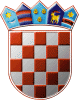    REPUBLIKA HRVATSKABJELOVARSKO-BILOGORSKA               Ž U P A N I J A       OPĆINA ŠANDROVAC       OPĆINSKI NAČELNIKKLASA: 363-01/19-04/2URBROJ: 2123-05-04-19-1U Šandrovcu, 15.02.2019.Na temelju članka 131., a u svezi članka 63. Zakona o komunalnom gospodarstvu („Narodne novine“ broj 68/18, 110/18)  i članka 58. stavka 1. točke 4. Statuta Općine Šandrovac (“Općinski glasnik Općine Šandrovac” broj 2/18.), Općinski načelnik Općine Šandrovac dana 15.02.2019. godine donosi sljedećuODLUKUo ustrojavanju i vođenju evidencije komunalne infrastrukture Općine Šandrovac          Članak 1.(1) Općina Šandrovac ustrojava i vodi evidenciju komunalne infrastrukture Općine Šandrovac.(2) Evidencija komunalne infrastrukture Općine Šandrovac vodi se za komunalnu infrastrukturu iz članka 60. Zakona o komunalnom gospodarstvu („Narodne novine“ broj 68/18, 110/18 – dalje: Zakon) i sadrži: 1. naziv i vrstu komunalne infrastrukture, 2. podatak o katastarskoj i zemljišnoknjižnoj čestici i katastarskoj općini na kojoj se komunalna infrastruktura nalazi, 3. podatak o vlasništvu komunalne infrastrukture i osobi koja njome upravlja i 4. podatke o zatraženim i izdanim dozvolama za uređenje, građenje i uporabu komunalne infrastrukture, radnjama poduzetim u svrhu rješavanja imovinskopravnih odnosa i statusa komunalne infrastrukture i aktima s tim u vezi.(3) U evidenciji komunalne infrastrukture pohranjuju se akti iz stavka 2. točke 4. ovoga članka, uključujući projekte odnosno snimke izvedenog stanja.(4) Evidencija komunalne infrastrukture Općine Šandrovac sastavni je dio ove Odluke.Članak 2.(1) Komunalna infrastruktura jesu: 1. nerazvrstane ceste, 2. javne prometne površine na kojima nije dopušten promet motornih vozila, 3. javna parkirališta, 4. javne garaže, 5. javne zelene površine, 6. građevine i uređaji javne namjene, 7. javna rasvjeta,  8. groblja i krematoriji na grobljima, 9. građevine namijenjene obavljanju javnog prijevoza.(2) Osim građevina navedenih u stavku 1. ovoga članka, Općinsko vijeće Općine Šandrovac može odlukom odrediti i druge građevine komunalne infrastrukture, ako služe za obavljanje komunalne djelatnosti.Članak 3.(1) Nerazvrstane ceste su ceste koje se koriste za promet vozilima i koje svatko može slobodno koristiti na način i pod uvjetima određenim ovim Zakonom i drugim propisima, a koje nisu razvrstane kao javne ceste u smislu zakona kojim se uređuju ceste.(2) Javne prometne površine na kojima nije dopušten promet motornim vozilima su trgovi, pločnici, javni prolazi, javne stube, prečaci, šetališta, uređene plaže, biciklističke i pješačke staze, pothodnici, podvožnjaci, nadvožnjaci, mostovi i tuneli, ako nisu sastavni dio nerazvrstane ili druge ceste.(3) Javna parkirališta su uređene javne površine koje se koriste za parkiranje motornih vozila i/ili drugih cestovnih vozila s pripadajućom opremom na zemljištu u vlasništvu jedinice lokalne samouprave.(4) Javne garaže su podzemne i nadzemne građevine koje se koriste za parkiranje motornih vozila s pripadajućom opremom, čiji je investitor odnosno vlasnik jedinica lokalne samouprave ili osoba koja obavlja komunalnu djelatnost pružanja usluge parkiranja na uređenim javnim površinama i u javnim garažama.(5) Javne zelene površine su parkovi, drvoredi, živice, cvjetnjaci, travnjaci, skupine ili pojedinačna stabla, dječja igrališta s pripadajućom opremom, javni športski i rekreacijski prostori, zelene površine uz ceste i ulice, ako nisu sastavni dio nerazvrstane ili druge ceste odnosno ulice i sl.(6) Građevine i uređaji javne namjene su nadstrešnice na stajalištima javnog prometa, javni zdenci, vodoskoci, fontane, javni zahodi, javni satovi, ploče s planom naselja, oznake kulturnih dobara, zaštićenih dijelova prirode i sadržaja turističke namjene, spomenici i skulpture te druge građevine, uređaji i predmeti javne namjene lokalnog značaja.(7) Javna rasvjeta su građevine i uređaji za rasvjetljavanje nerazvrstanih cesta, javnih prometnih površina na kojima nije dopušten promet motornim vozilima, javnih cesta koje prolaze kroz naselje, javnih parkirališta, javnih zelenih površina te drugih javnih površina školskog, zdravstvenog i drugog društvenog značaja u vlasništvu jedinice lokalne samouprave.(8) Groblja i krematoriji su ograđeni prostori zemljišta na kojem se nalaze grobna mjesta, prostori i zgrade za obavljanje ispraćaja i pokopa umrlih (građevine mrtvačnica i krematorija, dvorane za izlaganje na odru, prostorije za ispraćaj umrlih s potrebnom opremom i uređajima), pješačke staze te uređaji, predmeti i oprema na površinama groblja, sukladno posebnim propisima o grobljima.(9) Građevine namijenjene obavljanju djelatnosti javnog prijevoza su tramvajske pruge, građevine za smještaj i održavanje vozila kojima se obavlja djelatnost javnog prijevoza, građevine za prihvat i otpremanje vozila i putnika u javnom prijevozu te izgrađene i označene prometne površine određene za zaustavljanje vozila i siguran ulazak i izlazak putnika, ako nisu sastavni dio nerazvrstane ili druge ceste.Članak 4.(1) Komunalna infrastruktura je javno dobro u općoj uporabi u vlasništvu odnosno suvlasništvu Općine Šandrovac i/ili osobe koja obavlja komunalnu djelatnost.(2) Komunalna infrastruktura može biti u pravnom prometu isključivo između Općine Šandrovac i pravnih osoba koje obavljaju komunalne djelatnosti te druge osobe na toj infrastrukturi ne mogu stjecati stvarna prava, osim prava služnosti i prava građenja sukladno odluci Općinskog vijeća Općine Šandrovac.(3) Komunalna infrastruktura ne može biti predmet ovrhe niti stečaja.(4) Komunalna infrastruktura stječe status javnog dobra u općoj uporabi danom njezine izgradnje, uređenja odnosno stupanja na snagu odluke o proglašenju javnog dobra u općoj uporabi.(5) Komunalna infrastruktura upisuje se u zemljišne knjige kao javno dobro u općoj uporabi i kao vlasništvo odnosno suvlasništvo Općine Šandrovac i/ili javnog isporučitelja koji upravlja komunalnom infrastrukturom.Članak 5.(1) Odluku o proglašenju komunalne infrastrukture javnim dobrom u općoj uporabi i odluku o ukidanju statusa javnog dobra u općoj uporabi komunalne infrastrukture donosi Općinsko vijeće Općine Šandrovac.(2) Odluka o ukidanju statusa javnog dobra u općoj uporabi komunalne infrastrukture ili njezina dijela može se donijeti ako je trajno prestala potreba za njezinim korištenjem.(3) Nekretnina kojoj prestane status javnog dobra u općoj uporabi ostaje u vlasništvu Općine Šandrovac odnosno pravne osobe koja obavlja komunalnu djelatnost.(4) Odluka iz stavka 1. ovoga članka, uz ostalo, mora sadržavati naziv i vrstu komunalne infrastrukture, podatak o katastarskoj i zemljišnoknjižnoj čestici i katastarskoj općini na kojoj se infrastruktura nalazi te nalog nadležnom sudu za upis statusa javnog dobra u općoj uporabi u zemljišne knjige odnosno za brisanje tog statusa ako se radi o infrastrukturi koja se upisuje u zemljišne knjige.(5) Odluka iz stavka 1. ovoga članka dostavlja se nadležnom sudu radi provedbe upisa statusa javnog dobra u općoj uporabi u zemljišnim knjigama odnosno radi brisanja tog statusa.Članak 6.Ova Odluka stupa na snagu danom donošenja, a  objaviti će se u „Općinskom glasniku Općine Šandrovac“.Općinski načelnik Općine Šandrovac											                                                                                                                                                    Josip Dekalić    